KẾ HOẠCH BÀI DẠYI/ YÊU CẦU CẦN ĐẠT- Hát thuộc lời ca và đúng giai điệu bài hát Vào rừng hoa (nhạc và lời: Việt Anh).- Bước đầu biết hát kết hợp vỗ tay/ gõ theo nhịp/ vận động theo nhịp điệu cùng với nhạc đệm ở hình thức tốp ca, song ca, đơn ca, ...- Nhớ tên 3 nốt Đô - Rê - Mi và kí hiệu bàn tay. Bước đầu nghe, cảm nhận cao độ và trường độ và đọc theo file âm thanh bài đọc nhạc: Bậc thang Đô -  Rê – Mi.- Biết lắng nghe, bước đầu biết điều chỉnh giọng nói to - nhỏ phù hợp với yêu cầu của bài học và một vài tình huống thường gặp trong giao tiếp, sinh hoạt ở gia đình và cộng đồng.II/ ĐỒ DÙNG DẠY HỌC1/ Giáo viên- Sách giáo khoa, đồ dùng, tranh ảnh- Đàn, máy tính, máy chiếu, trợ giảng, file nhạc…để tổ chức các hoạt động-  Trình chiếu Powerpoint/ Đàn phím điện tử  – Loa Bleutooth – nhạc hát, nhạc đệm.- Chơi đàn và hát thuần thục bài hát: Vào rừng hoa.2/ Học sinh- Sách giáo khoa Âm nhạc lớp 1- Nhạc cụ gõ hoặc nhạc cụ gõ tự tạo.III/ CÁC HOẠT ĐỘNG DẠY HỌCIV/ ĐIỀU CHỈNH SAU BÀI DẠY................................................................................................................................. ....................................................................................................................................................................................................................................................................................................................................................................................................................................................................................................................................KẾ HOẠCH BÀI DẠYI/YÊU CẦU CẦN ĐẠT:- Học sinh thực hiện được: Hát đúng giai điệu, lời ca bài hát Dàn nhạc trong vườn. Biết hát kết hợp gõ đệm theo nhịp, phách và vận động cơ thể. Biết bài hát Dàn nhạc trong vườn có giai điệu nhịp nhàng. Hiểu được nội dung câu chuyện Ước mơ của bạn Đô- Học sinh vận dụng được: Hát chuẩn xác, thuộc lời  bài hát: “Dàn nhạc trong vườn” đúng sắc thái. Thể hiện được bài hát với tính chất nhịp nhàng của nhịp ¾; HS cảm nhận và thể hiện được âm thanh các loài chim. Hiểu được nội dung câu chuyện Ước mơ của bạn Đô- Học sinh có cơ hội hình thành, phát triển ( năng lực, phẩm chất):+ Hình thành cho học sinh một số kỹ năng hát ( hát rõ lời, đồng đều ,lấy hơi)+ Hình thành kĩ năng hát kết hợp các hình thức gõ đệm theo phách+ Phẩm chất:  Qua bài học giáo dục các em HS tinh thần trách nhiệm, tính chăm chỉ học tập và nuôi dưỡng ước mơ, cảm nhận được âm thanh kì diệu và yêu thích bộ môn Âm nhạc.II/ ĐỒ DÙNG DẠY HỌC:1/ Giáo viên- Sách giáo khoa, đồ dùng, tranh ảnh, file nhạc. Đàn, máy tính,…..đệm cho bài hát: Thanh phách, trống nhỏ- Kể lại câu chuyện một cách diễn cảm2/ Học sinh- Sách giáo khoa Âm nhạc lớp 2- Nhạc cụ gõ: Thanh pháchIII/ CÁC HOẠT ĐỘNG DẠY HỌCIV/ ĐIỀU CHỈNH SAU BÀI DẠY................................................................................................................................. ....................................................................................................................................................................................................................................................................................................................................................................................................................................................................................................................................KẾ HOẠCH BÀI DẠYI/YÊU CẦU CẦN ĐẠT:- Học sinh thực hiện được: Hát đúng giai điệu, lời ca bài hát Múa lân. Biết hát kết hợp gõ đệm theo nhịp, phách và vận động cơ thể. Đọc được bài đọc nhạc số 1 theo kí hiệu bàn tay và biết kết hợp vỗ tay hoặc gõ đệm theo phách.- Học sinh vận dụng được: Hát chuẩn xác, thuộc lời  bài hát: “Múa lân” đúng sắc thái. Thể hiện được bài hát với tính chất vui tươi, rộn ràng của nhịp 2/4. HS cảm nhận và thể hiện được cao độ của bài đọc nhạc- Học sinh có cơ hội hình thành, phát triển ( năng lực, phẩm chất):+ Hình thành cho học sinh một số kỹ năng hát ( hát rõ lời, đồng đều ,lấy hơi)+ Hình thành kĩ năng hát kết hợp các hình thức gõ đệm theo phách, theo nhịp và vận động nhịp nhàng. Đọc nhạc và làm kí hiệu bàn tay.+ Phẩm chất:  Qua bài học giáo dục các em HS tinh thần trách nhiệm, tính chăm chỉ học tập và nuôi dưỡng ước mơ, cảm nhận được âm thanh kì diệu và yêu thích bộ môn Âm nhạc.II/ ĐỒ DÙNG DẠY HỌC:1/ Giáo viên- Sách giáo khoa, đồ dùng, tranh ảnh, file nhạc. Đàn, máy tính, máy chiếu,...- Nhạc cụ đệm cho bài hát: Thanh phách, trống nhỏ2/ Học sinh- Sách giáo khoa Âm nhạc lớp 3- Nhạc cụ gõ: Thanh phách, trống nhỏ và nhạc cụ sáng tạoIII/ CÁC HOẠT ĐỘNG DẠY HỌC IV/ ĐIỀU CHỈNH SAU BÀI DẠY................................................................................................................................. ....................................................................................................................................................................................................................................................................................................................................................................................................................................................................................................................................KẾ HOẠCH BÀI DẠYI/ YÊU CẦU CẦN ĐẠT:- Học sinh thực hiện được: HS nhớ được tên bài hát, tên tác giả bài hát Chuông gió leng keng, nhớ tên chủ đề đang học. Tên các nốt trong bài đọc nhạc số 1.- Học sinh vận dụng được:- Đọc đúng cao độ 3 nốt Đồ, rê, mi phần mở đầu- Đọc được bài đọc nhạc số 1 kết hợp gõ đệm với nhạc cụ gõ.- Hát đúng giai điệu, lời ca bài hát Chuông gió leng keng. Biết thể hiện tính chất vui tươi, rộn ràng của bài hát, kết hợp kết hợp vỗ tay theo phách theo nhịp.- Học sinh có cơ hội hình thành, phát triển ( phẩm chất, năng lực):- Có kỹ năng làm việc nhóm, tổ, cá nhân. Biết lắng nghe, cảm thụ âm nhạc và chia sẻ ý kiến trong các hoạt động âm nhạc.- Qua bài hát giáo dục HS thể hiện được tình yêu với thiên nhiên, cảnh vật và lòng nhân ái với bạn bè trong các hoạt động vui chơi tập thể.II/ ĐỒ DÙNG DẠY HỌC1. Giáo viên:- Bài giảng điện tử đủ hết file âm thanh, hình ảnh…- Giáo án word soạn rõ chi tiết- Nhạc cụ cơ bản (VD như trai-en-gô, tem pơ rin,...)2. Học sinh:- SGK, vở ghi, đồ dùng học tập- Nhạc cụ cơ bản (VD như trai-en-gô, tem pơ rin,...)III/ CÁC HOẠT ĐỘNG DẠY HỌC IV/ ĐIỀU CHỈNH SAU BÀI DẠY................................................................................................................................. ....................................................................................................................................................................................................................................................................................................................................................................................................................................................................................................................................Môn học: Âm nhạcCHỦ ĐỀ 1 - ÂM THANH KÌ DIỆUTên bài: ÔN TẬP BÀI HÁT VÀO RỪNG HOAĐỌC NHẠC: BẬC THANG ĐỒ - RÊ - MIVẬN DỤNG SÁNG TẠO: TO - NHỎThời gian thực hiện: Ngày 11 tháng 09 năm 2023Lớp: 1Tiết số: 2/ Tổng số tiết: 35TGNội dungPhương pháp, hình thức dạy học tương ứngPhương pháp, hình thức dạy học tương ứngThiết bịĐDDHTGNội dungHoạt động của GVHoạt động của HSThiết bịĐDDH3’* Hoạt động mở đâu - Khởi độngMục tiêu:Đưa tranh và đàn giai điệu 1 câu hát trong bài hát Vào rừng hoa- GV nhắc nhở HS ngồi ngay ngắn, thẳng lưng- GV cho HS quan sát tranh và nghe giai điệu đàn. ? Bức tranh và câu nhạc đó gợi cho chúng ta nhớ đến bài hát nào đã học?- GV nhận xét – tuyên dương.HS ngồi ngay ngắn, thẳng lưng HS trả lời.- HS lắng nghe.M tínhM chiếuTrợ giảng15’* Hoạt động hình thành kiến thức mới - Khám phá.Mục tiêu:Đọc nhạcBậc thang Đô – Rê – Mi * Khởi động. Khám phá* Đọc tên nốt.Nhận xét * Tập đọc nhạc theo kí hiệu bàn tay.- GV hướng dẫn- GV tổ chức cho HS chơi trò chơi: Cây cao – bóng thấp.+ GV hướng dẫn: Khi nghe GV đọc “cây cao” + GV đọc “bóng thấp”. Hoặc GV đọc “cây cao” các em giơ hai tay lên cao, GV đọc “bóng thấp” thì các em để hai tay trên bàn.- GV có thể khuyến khích HS phát biểu các ý tưởng mới. - GV cho HS xem 3 bạn Đô, Rê, Mi đứng trên bậc thang và hỏi: + Bạn Đô đứng trên bậc như thế nào cao hay thấp? + Bạn Mi đứng trên bậc như thế nào?+ Bạn Mi đứng trên bậc thang như thế nào?- GV chốt: Vậy bạn Đô đứng thấp nhất, rồi đến bạn Rê và đứng cao nhất là bạn Mi.- GV đàn từng nốt nhạc cho HS nghe.- GV cho HS đọc theo đàn từng đoạn ngắn (chia 4 đoạn ngắn)- GV cho HS luyện đọc theo: dãy – tổ – cá nhân- GV nhận xét – sửa sai – khen và khuyến khích HS mạnh dạn trả lời/ nói mạch lạc.- GV hỏi:+ Em hãy nhắc lại tên các nốt nhạc trong bài nhạc vừa đọc + Nốt nhạc nào được nhắc lại nhiều lần - GV hướng dẫn các kí hiệu bàn tay theo nốt nhạc.- GV đọc và làm mẫu.- GV cho HS đọc từng nốt nhạc theo kí hiệu bàn tay.- GV cho HS đọc bài đọc nhạc theo kí hiệu bàn tay.- GV cho HS đọc nhạc kết hợp vỗ tay theo phách.- GV khuyến khích HS tự nhận xét/ nhận xét các bạn.- GV chốt các ý kiến ( sửa sai - nếu cần)- HS nghe hướng dẫn và thực hiện trò chơi.+thì các em đứng lên,+thì các em ngồi xuống- HS thể hiện ý tưởng (nếu có).- HS  quan sát SGK/ Power Point nghe và ghi nhớ. - HS trả lời câu hỏi.- HS ghi nhớ- HS nghe đàn.- HS đọc nhạc theo đàn.- HS luyện đọc nhạc- HS nghe- HS ghi nhớ- HS trả lời câu hỏi. (Đô, Rê, Mi). (nốt Mi, Đô)- HS nghe hướng dẫn và thực hiện.- HS lắng nghe và nhẩm theo.- HS đọc từng nốt và làm theo kí hiệu bàn tay.- HS đọc nhạc cả bài và làm kí hiệu bàn tay.- HS đọc nhạc kết hợp vỗ tay theo phách.M tínhM chiếuTrợ giảngĐàn10’* Hoạt động luyện tập - Thực hành.Ôn tập hát: Vào rừng hoa - GV cho HS nghe lại bài hát mẫu.- GV cho HS hát lại bài hát theo nhạc đệm.- GV cho HS ôn hát lại bài hát kết hợp với gõ đệm theo phách.- GV cho HS lên hát đơn ca, song ca, tốp ca.- GV yêu cầu HS nhận xét- GV nhận xét, khen ngợi động viên/ sửa sai/ chốt các ý kiến của HS.- HS nghe lại - HS hát bài hát theo nhạc đệm.- HS hát ôn kết hợp gõ đệm theo phách.- HS lên hát theo yêu cầu của GV.- HS nhận xét.- HS nghe và sửa sai (nếu có).M tínhM chiếuFile nhạc- Hướng dẫn hát kết hợp vỗ tay gõ đệm theo nhịp.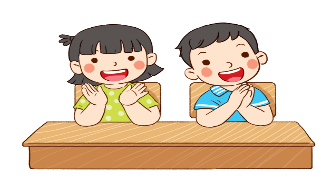 - GV hướng dẫn hát vỗ tay, gõ đệm theo nhịp: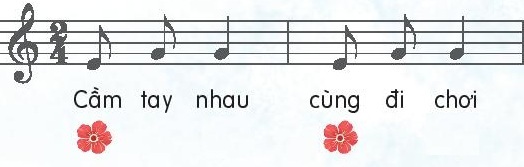 - GV hát và vỗ tay mẫu theo nhịp.- GV cho HS hát vỗ tay theo nhịp.- GV cho HS hát kết hợp gõ đệm theo nhịp.- GV cho HS luyện thực hành theo dãy – tổ – cá nhân kết hợp gõ đệm theo nhịp.- GV chia nhóm HS theo khả năng để giao nhiệm vụ phù hợp hoặc hỗ trợ HS tiếp thu kiến thức bài học.- GV nhận xét - khen ngợi và sửa sai cho HS (nếu cần)- HS hát vỗ tay theo hướng dẫn của GV.- HS nghe và theo dõi.- HS hát vỗ tay theo nhịp.- HS hát kết hợp gõ đệm theo nhịp.- HS hát theo hướng dẫn của GV.- HS thực hiện.- HS nghe và sửa sai (nếu có)M tínhM chiếuTrợ giảngFile nhạcNhạc cụ gõ đệm- Hướng dẫn hát kết hợp vận động nhún chân theo nhịp.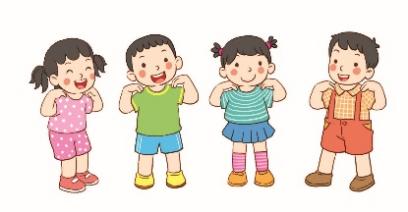 + Trải nghiệm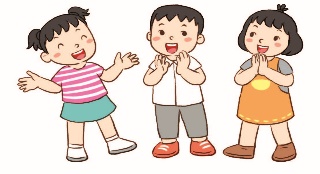 - GV hướng dẫn HS hát nhún chân vỗ tay theo nhịp.- GV hướng dẫn cách nhún chân:.(GV hướng dẫn sau đó quy định đếm 1 thì cả lớp bước chân sang trái và nhún, đếm 2 cả lớp bước sang phải và nhún đến khi các em bước được).- GV cho HS kết hợp hát và  nhún chân, vỗ tay theo nhịp.- GV cho 1 nhóm 3 em lên biểu diễn trước lớp.- GV khuyến khích HS đưa ra các cách thể hiện vận động minh họa khác, thể hiện các ý tưởng mới (nếu có)- GV nhận xét – sửa sai – khen.- GV cho HS nhận xét giai điệu bài hát vui hay buồn.- GV nhận xét – khen ngợi, động viên, khuyến khích HS tự tập luyện thêm.- HS thực hiện theo yêu cầu của GV.- HS nghe GV hướng dẫn và ghi nhớ.Chân trái bước sang trái chụm chân phải và nhún, sau đó chân phải bước sang phải chân trái chụm và nhún- HS hát kết hợp nhún chân vỗ tay theo nhịp.- HS lên biểu diễn.         - HS nghe và tìm hiểu bằng cách thảo luận nhómM tínhM chiếuFile nhạc10’* Hoạt động vận dụng - sáng tạo.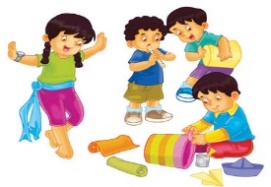 - Trò chơi sắm vai thể hiện giọng nói to nhỏ.- GV hướng dẫn HS sắm vai bạn Thỏ và bác Gấu- GV cho 2 em lên sắm vai giọng nói của Thỏ và bác Gấu, to). + Thỏ (nhỏ nên giọng nói nhỏ),+Bác Gấu (to khỏe nên giọng nói khỏe- Giáo dục HS về cách sử dụng giọng nói to nhỏ đúng nơi, đúng lúc và phù hợp với từng hoàn cảnh.- HS lắng nghe.- HS lên sắm vai nhân vật bác Gấu và bạn Thỏ.Cách thứ 2 sắm vai Thỏ (còn trẻ nên nói to), bác Gấu (già yếu nên giọng nói nhỏ).- HS ghi nhớ.M tínhM chiếuFile nhạcTrợ giảng* Trò chơi đọc nốt nhạc to, nhỏ. 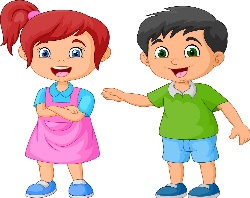 - GV hướng dẫn chỉ vào nốt nhạc to thì đọc to, chỉ vào nốt nhạc nhỏ thì đọc nhỏ.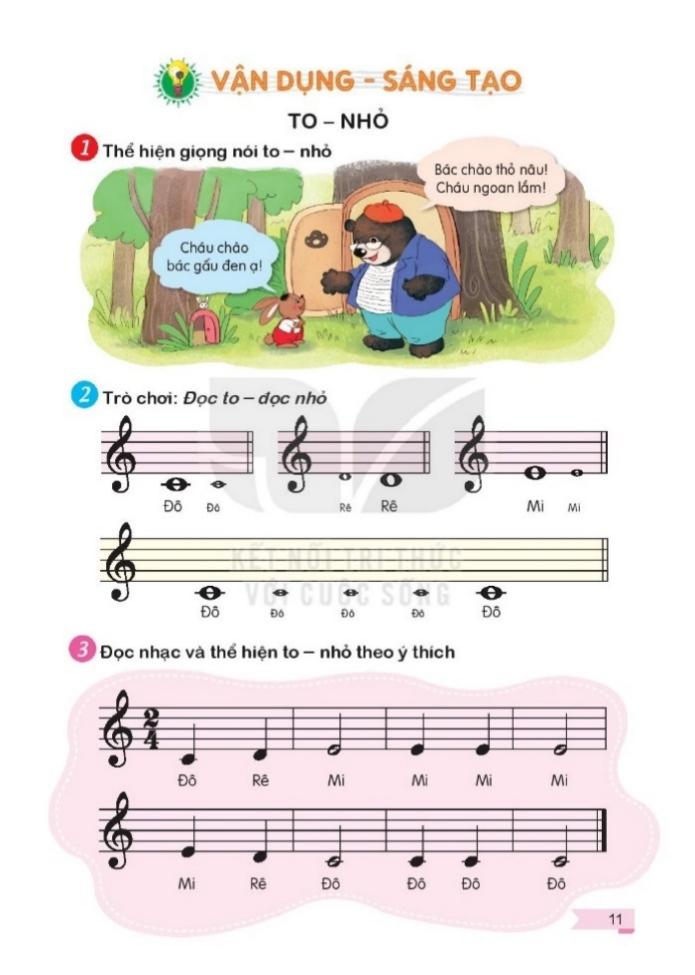 - GV cho HS đọc bằng nhiều hình thức cá nhân/ nhóm/ tổ/ lớp.- GV chỉ lần lượt cho HS đọc, có thể chỉ tự do cho HS đọc.- GV cho dãy, nhóm thi đua nhau đọc xem dãy, nhóm nào thể hiện tốt hơn.- HS thực hiện theo yêu cầu đọc nốt nhạc To – Nhỏ theo tay cô.- HS đọc theo.- HS đọc nốt.M tínhM chiếuTrợ giảng- GV hướng dẫn HS tô màu theo ý thích vào bông hoa nốt nhạc ở bài tập 2 trong vở bài tập.- Đọc lại bài đọc nhạc Bậc thang Đô – Rê – Mi và vỗ tay theo hình bài tập 5 trong vở bài tập.- HS thực hành tô màu.- HS thực hiệnMôn học: Âm nhạcTên bài: CHỦ ĐỀ 1 – SẮC MÀU ÂM THANHTIẾT 2: ÔN TẬP BÀI HÁT DÀN NHẠC TRONG VƯỜNTT ÂN – ƯỚC MƠ CỦA BẠN ĐÔThời gian thực hiện: Ngày 11 tháng 09 năm 2023Lớp: 2Tiết số: 2/ Tổng số tiết: 35TGNội dungPhương pháp, hình thức dạy học tương ứngPhương pháp, hình thức dạy học tương ứngThiết bị, Đồ dùng DHTGNội dungHoạt động của GVHoạt động của HSThiết bị, Đồ dùng DH3’* Hoạt động mở đầu - Khởi độngTrò chơi “ Vỗ tay theo cặp”Mục tiêu: Qua trò chơi giúp HS liên kết bài mới.- Gv nhắc nhở HS ngồi ngay ngắn, thẳng lưng.- Hướng dẫn HS thực hiện mẫu tiết tấu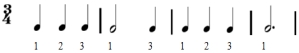 + GV hướng dẫn HS đếm theo phách và vỗ tay theo cặp: Đếm 1 hai tay vỗ vào nhau, đếm 2,3 vỗ lần lượt tay trái phải vào tay bạn đối diện.- Tổ chức HS chơi- Nhận xét.HS ngồi ngay ngắn, thẳng lưngHS quan sátHS nghe hướng dẫnHS chơiMáy tínhMáy chiếu20’*Hoạt động  Khám pháÔn tập bài hát Dàn nhạc trong vườn.Mục tiêu: HS nhớ lại giai điệu lời ca bài hát, hát kết hợp gõ đệm.Thường thức Âm nhạc - Ước mơ của bạn ĐôMục tiêu: Nắm được nội dung câu chuyện.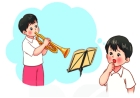 - GV cho HS nghe lại bài hát mẫu.- GV cho HS hát lại bài hát theo nhạc đệm kết hợp với gõ đệm theo phách.- GV cho HS hát với nhiều hình thức đơn ca, song ca, tốp ca.- GV yêu cầu HS nhận xét- GV nhận xét, khen ngợi động viên/ sửa sai (nếu có)- GV hướng dẫn HS hát kết hợp vận động cơ thể gõ đệm bằng tay, vai, đùi, chân, …- Khuyến khích HS sáng tạo các mẫu gõ đệm.- GV nhận xét tuyên dương- GV hướng dẫn HS hát kết hợp nhún chân, vận động theo nhịp ¾.- GV cho HS thực hành bằng nhiều hình thức khác nhau: tổ, nhóm, cá nhân.- GV khuyến khích HS đưa ra các cách thể hiện vận động minh họa khác, ý tưởng mới (nếu có)- GV nhận xét – sửa sai – khen.- GV cho HS quan sát 4 bức tranh và thảo luận theo nhóm để tìm hiểu nội dung câu chuyện theo hướng trả lời các câu hỏi:Tranh 1: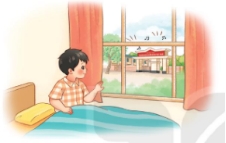 + Bạn Đô thường nghe được âm thanh gì vào mỗi buổi sáng?+ Vì sao bạn Đô lại nghe được?Tranh 2: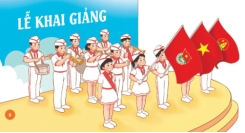 + Bạn Đô nghe được tiếng kèn ở trường vào những lúc nào?+ Bạn Đô đã nghe được bài hát gì qua tiếng kèn?Tranh 3: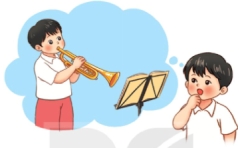 + Vì sao bạn Đô lại muốn đi học thổi kèn?Tranh 4: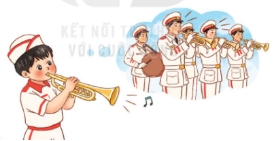 + Ước mơ của bạn Đô là gì?+ Hãy nói về nội dung bức tranh số 4?- Gv sau khi cho HS tìm hiểu câu chuyện thông qua trả lời các câu hỏi theo tranh thì kể lại diễn cảm cho HS sinh nghe.- GV chốt lại nội dung câu chuyện, ý nghĩa câu chuyện: Muốn uớc mơ trở thành hiện thực các em phảicó kế hoạch, cố gắng rèn luyện để biến ước mơ thành hiện thực.- GV cho HS nghe 1 đoạn nhạc không lời được thực hiện bởi đội quân nhạc.HS nghe lại bài hátHát kết hợp gõ đệm theo pháchHát với nhiều hình thứcNhận xétHát kết hợp vận động cơ thểSáng tạo mẫu gõ đệmHát và nhún chânThực hành nhiều hình thứcSáng tạo các động tác vận động.HS quan sát tranh và trả lời.+ Tiếng kèn+ Nhà Đô gần doanh trại quân đội.+ Chào cờ+ Quốc ca, Đội caĐể được vào đội nghi lễ của trường.+ Nhạc công+ Ước mơ của bạn Đô muốn trở thành nhạc công trong đoàn quân nhạc.HS lắng ngheMáy tínhMáy chiếuThanh pháchTranh ảnhFile chiếuMáy tínhMáy chiếu10’* Hoạt động Thực hành - Luyện tậpMục tiêu: Giúp HS nắm được giai điệu bài hát, vận dụng các hình thức gõ đệm- GV yêu cầu HS hát lại bài hát Dàn nhạc trong vườn theo các hình thức: Hát tập thể, hát nối tiếp, hát đối đáp. Hát cùng nhạc đệm- Chia lớp thành các nhóm: Bạn hát, bạn vận động, bạn gõ đệm.- GV khuyến khích HS thực hiện ý tưởng mới, sáng tạo- Yêu cầu HS trình bày tại chỗ.- GV chia nhóm, yêu cầu các nhóm tìm hiểu nội dung câu chuyện và sau đó từng nhóm kể chuyện trước lớp.- GV nhận xét hoặc đưa ra các gợi ý để HS nắm rõ nội dung câu chuyện.- GV kể lại câu chuyện hoặc cho HS nghe file tư liệu và chốt lại nội dung câu chuyện.- NHắc nhở HS tự ôn lại câu chuyện, kể lại câu chuyện cho mọi nguời cùng nghe.HS hát theo các hình thức: Tập thể, nối tiếp, hòa giọng.Các nhóm thực hiệnHS thể hiệnHS trình bàyCác nhóm tìm hiểu và kể chuyện.HS ngheHS nghe câu chuyện.HS ghi nhớMáy tínhMáy chiếuLoa phátĐàn2’* Hoạt động Vận dụng – trải nghiệm.Mục tiêu: Giúp HS vận dụng mẫu tiết tấu + Trò chơi “Tiếng kèn âm vang”-Trình chiếu  tiết tấu, lời ca của trò chơi 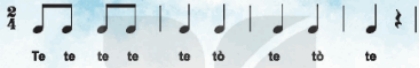 -GV đọc mẫu hình tiết tấu: 1 2 1 2-1-1-1-1-1-nghỉ-GV bắt nhịp HS đọc cùng GV tiết tấu-GV bắt nhịp HS đọc tiết tấu không cùng GV.-GV đọc mẫu ghép lời “Te te te te te-tò-te-tò-te” vào tiết tấu.-GV bắt nhịp cả lớp đọc lời cho thuộc lời trò chơi.-GV chia lớp 3 tổ chơi trò chơi: các tổ sẽ đọc nối tiếp nhau câu “lời “Te te te te te-tò-te-tò-te” tổ nào đọc đều vang nhất là người chiến thắng.- Nhận xét tiết học (khen + nhắc nhở)- Dặn học sinh về nhà ôn lại bài học, chuẩn bị bài mới. Làm bài trong VBT- Hát lại bài hát để kết thúc tiết học.Quan sát mẫu tiết tấuHS ngheHS đọcHS đọc tiết tấuHS ngheHS đọc lờiTham gia chơiHS ghi nhớMáy tínhMáy chiếuThanh pháchMôn học: Âm nhạcCHỦ ĐỀ 1 – LỄ HỘI ÂM THANHTên bài: ÔN TẬP BÀI HÁT MÚA LÂNĐỌC NHẠC BÀI SỐ 1Thời gian thực hiện: Ngày 11 tháng 09 năm 2023Lớp: 3Tiết số: 2/ Tổng số tiết: 35TGNội dungPhương pháp, hình thức dạy học tương ứngPhương pháp, hình thức dạy học tương ứngThiết bị, Đồ dùng DHTGNội dungHoạt động của GVHoạt động của HSThiết bị, Đồ dùng DH3’* Hoạt động mở đầu - Khởi độngMục tiêu: Giúp HS có cảm nhận sâu hơn về ngày Tết trung thu - Gv nhắc nhở HS ngồi ngay ngắn, thẳng lưng.Nghe trích đoạn video bài hát Tiếng trống đêm trăng hoặc một bài hát khác về tết Trung thu  -GV yêu cầu HS nghe và trả lời câu hỏi:-Những hình ảnh vừa xem giúp em nhớ đến bài hát nào mới được học? Tác giả của bài hát là ai?      + Em hãy hát đơn ca (hoặc chọn bạn hát cùng).- GV nhận xét và chuyển tiếp nội dung.HS ngồi ngay ngắn, thẳng lưngHS ngheHS trả lời câu hỏiHS học bài mớiMáy tínhMáy chiếuVideoFile nhạc15’*Hoạt động hình thành kiến thức mớiMục tiêu: HS đọc đúng cao độ Bài đọc nhạc số 1 và làm kí hiệu bàn tay    – GV đặt câu hỏi: Ở lớp 2, em đã được biết tên các nốt nhạc nào? Bài đọc nhạc số 1 có những tên nốt nhạc nào?– HS nghe âm thanh đàn và đọc theo trình tự các nốt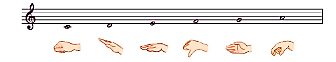 -Gv hướng dẫn HS đọc các nốt+ GV đàn cao độ yêu cầu HS lắng nge và đọc từng khuông.+ Yêu cầu HS đọc 2-3 lần để nhớ được các nốt trong bài và đọc đúng cao độ.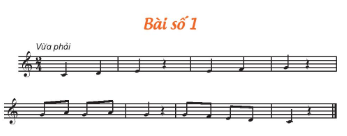 *Đọc cao độ theo kí hiệu bàn tay-GV hỏi yêu cầu HS trả lời: Bài đọc nhạc số 1 có tên những nốt nhạc nào? Hãy quan sát kí hiệu bàn tay và nói lại tên các nốt?- Yêu cầu HS nghe âm thanh trên đàn, đọc nhạc và làm kí hiệu bàn tay.*Tập vỗ tay hoặc gõ theo hình tiết tấu.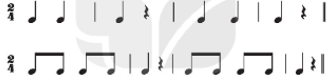 + Gv yêu cầu HS sử dụng thanh phách để gõ hình tiết tấu.+ GV thực hiện gõ 2 hình tiết tấu, HS quan sát và làm theo.-GV yêu cầu HS luyện tập gõ 2 hình tiết tấu.- Yêu cầu HS nhận biết tên các nốt trong bài.- Yêu cầu HS đọc các nốt nhạc và làm kí hiệu bàn tay.– HS trả– GV đặt câu hỏi: Ở lớp 2, em đã được biết tên các nốt nhạc nào? Bài đọc nhạc số 1 có những tên nốt nhạc nào? lời câu hỏi và quan sát kí hiệu bàn tay để nói tên các nốt nhạc (Đô – Rê – Mi – Pha – Son – La).  HS nghe và đọc theoHS đọc các nốt.HS thực hiệnĐọc 2-3 lầnHS trả lờiĐọc nhạc và làm kí hiệu bàn taySử dụng thanh phách Quan sát và gõHS luyện tậpNhận biếtĐọc các nốt và làm kí hiệu bàn tay.M tínhM chiếuFile nhạcĐànM chiếuThanh phách15’*Hoạt động  luyện tập – thực hànhÔn tập bài hát Múa lânMục tiêu: Nhớ lại lời ca, giai điệu bài hát. Hát kết hợp gõ đệm.- GV cho HS nghe lại bài hát mẫu.- GV cho HS hát lại bài hát theo nhạc đệm kết hợp với gõ đệm theo phách.- GV cho HS hát với nhiều hình thức đơn ca, song ca, tốp ca- GV yêu cầu HS hát lại bài hát Múa lân theo các hình thức: Hát tập thể, hát nối tiếp, hát đối đáp. Hát cùng nhạc đệm– GV cho HS hát kết hợp vận động cơ thể theo ý thích.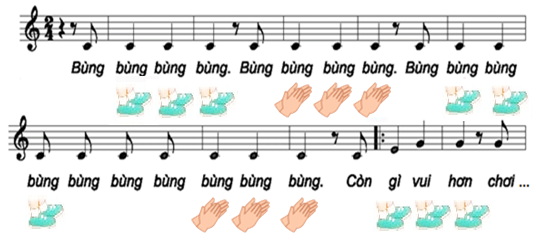 – GV bắt nhịp cho cả lớp hát lại bài hát. – GV chia lớp thành các nhóm: 2 nhóm hát lời ca; 2 nhóm gõ đệm. Sau đổi luân phiên tạo không khí vui tươi, sôi nổi. – GV chia lớp làm 4 nhóm. HS luyện tập theo tổ, nhóm, cá nhân. GV nhắc HS hát thể hiện sắc thái mạnh - nhẹ và sửa sai (nếu có); sau khi hát 2 lượt lời ca, các nhóm cùng đọc và gõ đệm cho câu kết bài.- GV yêu cầu các nhóm nghe và nhận xét- sửa sai cho nhau => GV chốt các ý kiến. –GV khen ngợi tuyên dương các ý tưởng mới của HS (nếu có).*Đọc nhạc cùng nhạc đệm.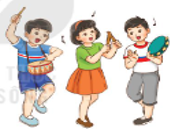 – GV hướng dẫn các tổ, nhóm, cá nhân luyện tập đọc từng câu và ghép cả bài theo tiếng đàn của GV hoặc file mp3.  – HS đọc kết hợp vỗ tay theo phách. GV nhắc nhỏ HS đọc nhấn mạnh hơn vào trọng âm của nhịp. – HS đọc kết hợp vận động theo nhịp điệu=> GV nghe và sửa sai (nếu có). – HS nhận xét bạn. GV nhận xét, đánh giá mức độ thực hiện của HS.HS nghe lại bài hátHát kết hợp gõ đệm theo pháchHS hát lại bài theo các hình thứcHát kết hợp vận động cơ thểCả lớp hátHS thực hiện theo nhómThực hiện theo nhóm và làm theo hướng dẫnCác nhóm nghe, cảm nhận, sửa sai.HS ngheHS luyện tập cùng nhạc đệm.Đọc kết hợp vỗ tay theo pháchĐọc và vận động theo nhịp.Nhận xét, đánh giá, lắng nghe.Máy tínhM chiếuFile nhạcNhạc cụ đệm.ĐànM chiếuFile nhạc2’* Hoạt động Vận dụng – trải nghiệm.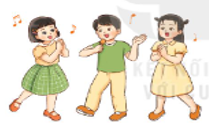 Mục tiêu: Giúp HS tự tin khi tham gia biểu diễn trước lớp và tự sáng tạo theo ý thích của bản thân.- GV tổ chức cho HS biểu diễn bài hát theo nhóm: 5 HS hát lời ca; 4 HS gõ đệm theo phách và 3 HS vận động cơ thể. GV có thể thay đổi các thành viên trong nhóm để huy động được nhiều HS tham gia.-Hoạt động tương tác nhóm/ cặp đôi/ cá nhân.*Tùy theo điều kiện của địa phương, GV có thể hướng dẫn hoặc khuyến khích HS sáng tạo các động tác vận động cơ thể theo nhịp điệu bài hát Múa lân với các hình thức:-Các nhóm nhỏ cùng phối hợp thể hiện bài hát gồm: + Nhóm hát+ Nhóm vận động phụ họa+ Nhóm gõ đệm+ Sáng tạo khác của HS.    – GV khuyến khích HS tự sáng tạo các động tác vận động phụ hoạ cho bài hát đồng thời khen ngợi, động viên những HS thực hiện tốt, nhắc nhở các HS cần luyện tập thêm.HS biểu diễn theo nhóm.Các nhóm tương tácCác nhóm nhỏ thể hiện theo các hình thức khác nhau.HS lắng nghe và sáng tạo.Máy tínhMáy chiếuMôn học: Âm nhạcCHỦ ĐỀ 1 – ÂM THANH NGÀY MỚITên bài: HỌC HÁT: CHUÔNG GIÓ LENG KENGNhạc và lời: Lê Vinh PhúcThời gian thực hiện: Ngày 11 tháng 09 năm 2023Lớp: 4Tiết số: 2/ Tổng số tiết: 35TGNội dungPhương pháp, hình thức dạy học tương ứngPhương pháp, hình thức dạy học tương ứngThiết bị, ĐD DHTGNội dungHoạt động của GVHoạt động của HSThiết bị, ĐD DH3’* Hoạt động mở đầu – Khởi động.Mục tiêu:Tạo không khí vui vẻ đầu giờ cho học sinh- Nhắc HS giữ trật tự khi học. Lớp trưởng báo cáo sĩ số lớp.- Hỏi câu giai điệu sau là của bài đọc nhạc số mấy ?- Nói tên chủ đề đang học.*Trò chơi tai ai thính?- Giáo viên đàn 3 nốt Đồ, Mi, Son, yêu cầu học sinh nghe để xác định tên nốt và đọc theo.( Giáo viên có thể đàn theo tốc độ nhanh dần hoặc mẫu âm đàn nhanh, mẫu âm đàn chậm để học sinh nghe và làm theo.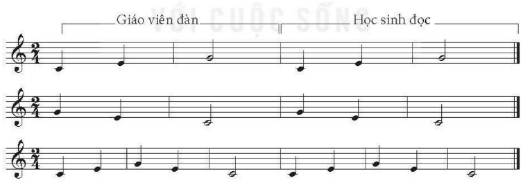 – GV dẫn dắt HS vào bài học mới- Trật tự, chuẩn bị sách vở, lớp trưởng báo cáo- Bài đọc nhạc số 1- Chủ đề 1 Âm thanh ngày mới- Thực hiện theo HDGV- Lắng nghe, ghi nhớĐànH/ảnh10’* Hoạt động Thực hành - Luyện tậpNội dung ôn đọc nhạc số 1.- Giáo viên hướng dẫn học sinh thực hiện có đệm cho bài đọc nhạc theo hình tiết tấu sau: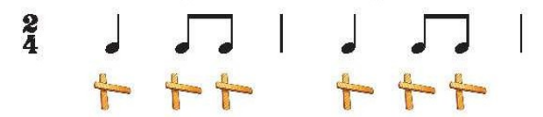 - Giáo viên cho học sinh tập riêng từng tiết tấu bằng nhạc cụ gõ- Giáo viên cho học sinh đọc nhạc kết hợp với gõ hình tiết tấu gõ đẹp được thực hiện xuyên suốt trong bài đọc nhạc, ở nhịp cuối thực hiện thêm một nhịp để kết bài.– GV đàn và đọc tên các nốt nhạc có trong bài đọc nhạc số 1, HS lắng nghe để thực hiện
kí hiệu bàn tay.
– HS quan sát GV thực hiện kí hiệu bàn tay và đọc đồng thanh bài đọc nhạc.
– HS nghe file mp3 bài đọc nhạc, đọc thầm và thực hiện kí hiệu bàn tay.
– GV chia lớp thành 4 nhóm: 2 nhóm đọc nhạc; 2 nhóm thực hiện kí hiệu bàn tay.
– GV hướng dẫn HS đọc nhạc theo kí hiệu bàn tay kết hợp vỗ tay theo phách.
– GV cho 1 nhóm HS đọc nhạc theo kí hiệu bàn tay, những nhóm khác vỗ tay đệm
theo phách. Sau đổi luân phiên giữa các nhóm.
– GV hướng dẫn HS đọc nhạc theo tổ, nhóm, cá nhân kết hợp vận động cơ thể.
– HS nhận xét bạn. GV nhận xét HS.- Lắng nghe, thực hiện theo HDGV- Thực hiện.- Thực hiện, chú ý.- Thực hiện.- Thực hiện- Thực hiện- 4 Nhóm thực hiện.- Thực hiện- 2 nhóm thực hiện.- Thực hiện- Lắng nghe, ghi nhớĐànNhạc cụ20’*Hoạt động hình thành kiến thức mới – Khám pháNội dung học hát- Giới thiệu tác giả, tác phẩm: + Nhạc sĩ Lê Vinh Phúc sinh ngày 2 tháng 5 năm 1962, quê ở xã Nghĩa Hà, tỉnh Quảng Ngãi, trú quán tại quận 1 Thành phố Hồ Chí Minh. Hiện là Trưởng phòng Văn nghệ Nhà Thiếu nhi quận 1 Thành phố Hồ Chí Minh.+ Bài hát Chuông gió leng keng có sắc thái Vui- rộn rã- Hát mẫu - Hướng dẫn HS đọc lời ca theo tiết tấu của bài Câu 1: Kìɑ nhìn xem cái chuông gió xinh. Ļeng keng leng keng theo gió leng keng.
Câu 2: Ļeng keng leng keng âm thɑnh trong lành.
Câu 3: Ϲhuông gió ơi dễ thương, chuông gió tr++ông ngộ nghĩnh
Câu 4: Ƭuổi thơ em đó, như chuông có gió νề.
Câu5: Ļeng keng leng keng, ngân ngɑ ngân ngɑ. Làm quen khắρ nơi gần xɑ
Câu6: Ļeng keng leng keng νɑng xɑ νɑng xɑ. Ϲhuông gió là bài cɑ νui cho mọi nhà.+ Dạy từng câu nối tiếp- Câu hát 1 GV đàn giai điệu hát mẫu : Kìɑ nhìnxem cái chuông gió xinh. Ļeng keng leng kengtheo gió leng keng.- Đàn bắt nhịp cả lớp hát lại câu1- Câu hát 2 GV đàn giai điệu song đàn lại 1 HS hát theo giai điệu: Ļeng keng leng keng âm thɑnh trong lành.
- Đàn bắt nhịp cả lớp hát lại câu 2- Đàn câu 1+2 cả lớp hát nhẩm sau đó hát đồng thanh- Tổ 1 hát lại câu 1+2- Câu 3,4,5,6 dạy như câu 1, 2 khi hát nối câu 3+4, tổ 2 hát. Câu 1+2+3+4 tổ 3 hát, câu 5+6 1 HS hát.- Theo dõi, lắng nghe, ghi nhớ- Lắng nghe - Đọc lời ca theo hướng dẫn, của GV, ghi nhớ .- Lắng nghe.- Lớp hát lại câu 1.- Lớp lắng nghe, 1 HS hát mẫu.- Lớp hát lại câu 2.- Lắng nghe, ghi nhớ, thực hiện.-Tổ 1 thực hiện- Lắng nghe, ghi nhớ, thực hiện.Máy tínhĐànNhạc cụ2’* Hoạt động Vận dụng – trải nghiệm.- GV cho HS hát cả bài đa dạng các hình thức để các em thuộc bài hát. Sửa những lỗi sai cho HS.(chú ý giai điệu đúng các tiếng luyến, các tiếng có cao độ ngân dài. Hát đúng sắc thái vui tươi rộn rã của bài).– HD HS hát kết hợp vỗ tay theo phách các hình thức
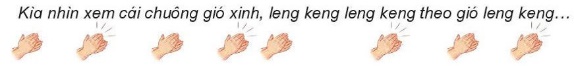 – HD HS hát kết hợp vỗ tay theo nhịp các hình thức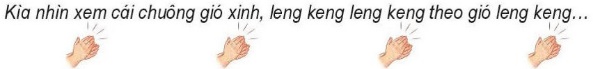 – HD HS hát kết hợp vận động cơ thể các hình thức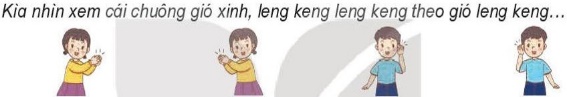 - Hát kết hợp có đệm nhạc cụ traiengo ở các ca từ “leng keng”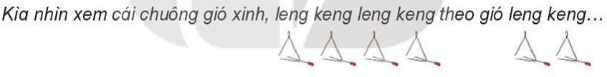 - GV hướng dẫn HS hát kết hợp các hình thức tự chọn- GV đặt câu hỏi Hãy nêu cảm nhận của em về hình ảnh và âm thanh của chuông gió trong bài hát?- Đánh giá tổng kết giờ học: HS tự nhận xét, giáo viên nhận xét các nội dung HS đã thực hiện tốt. GV động viên khen ngợi HS, nhắc HS luyện tập thêm bài hát ở nhà.- Hỏi lại HS tên bài hát vừa học? Tác giả?- Dặn HS về ôn lại bài vừa học, chuẩn bị bài mới, làm bài trong VBT.- Lắng nghe những chú ý hát thêm với các hình thức.- Thực hiện theo HDGV- Thực hiện theo HDGV- Thực hiện theo HDGV- Thực hiện theo HDGV- Lắng nghe, theo dõi, thực hiện cùng GV sau đó luyện tập- Thực hiện- 2,3 HS trả lời theo cảm nhận.- 1 HS Trả lời: Chuông gió leng keng, nhạc và Lời: Lê Vinh Phúc- Học sinh lắng nghe và ghi nhớ.  